浴室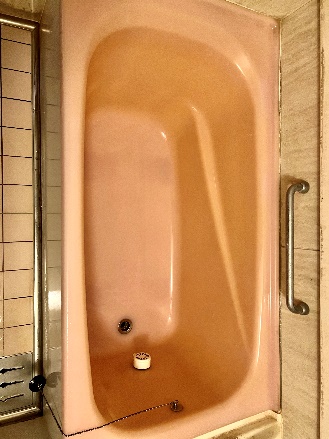 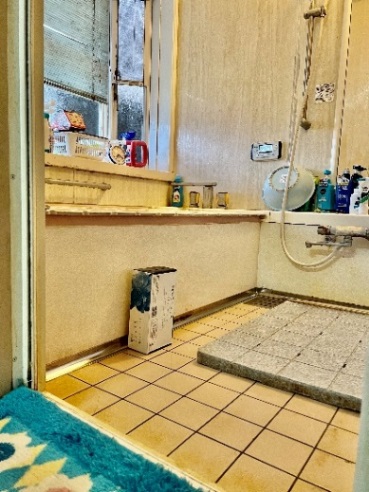 